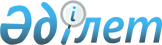 О признании утратившим силу постановления акимата Сарыагашского района от 16 апреля 2015 года № 228 "Об утверждении Методики ежегодной оценки деятельности административных государственных служащих исполнительных органов, финансируемых из районного бюджета, аппаратов акима города, поселка, села, сельских округов и административных государственных служащих аппарата акима Сарыагашского района корпуса "Б"Постановление акимата Сарыагашского района Южно-Казахстанской области от 21 января 2016 года № 20

      В соответствии с пунктом 8 статьи 37 Закона Республики Казахстан от 23 января 2001 года «О местном государственном управлении и самоуправлении в Республике Казахстан» и статьей 21-1 Закона Республики Казахстан от 24 марта 1998 года «О нормативных правовых актах», акимат Сарыагашского района ПОСТАНОВЛЯЕТ:



      1. Признать утратившим силу постановление акимата Сарыагашского района от 16 апреля 2015 года № 228 «Об утверждении Методики ежегодной оценки деятельности административных государственных служащих исполнительных органов, финансируемых из районного бюджета, аппаратов акима города, поселка, села, сельских округов и административных государственных служащих аппарата акима Сарыагашского района корпуса «Б» (зарегистрировано в Реестре государственной регистрации нормативных правовых актов за № 3183, опубликовано 29 мая 2015 года в газете «Сарыагаш»).



      2. Контроль за исполнением настоящего постановления возложить на руководителя аппарата акима района Альсеитова Ж.      Аким района                                Б.Парманов
					© 2012. РГП на ПХВ «Институт законодательства и правовой информации Республики Казахстан» Министерства юстиции Республики Казахстан
				